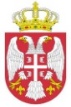 РЕПУБЛИКА СРБИЈА                                                                                                                            ОПШТИНА ЛАПОВООПШТИНСКО ВЕЋЕБрој: 001976154 2024 08233 003 000 060 050Датум:  19. 06. 2024. годинеЛАПОВО	На основу члана 47. став 1. Закона о локалној самоуправи („Службени гласник РС“, број 129/07, 83/2014 – др.закон, 101/2016 – др.закон, 47/2018, 111/2021 – др.закон), члана 54. став 1. тачка 5. и члана 59. став 1. Статута Општине Лапово („Службени гласник општине Лапово“, број 2/19) и члана 15. Пословника о раду Општинског већа општине  Лапово („Службени гласник општине Лапово“, број 14/20)САЗИВАМ 8. СЕДНИЦУ ОПШТИНСКОГ ВЕЋА ОПШТИНЕ ЛАПОВО	Седница ће бити одржана дана 21. јуна 2024. године (ПЕТАК) са почетком у 10 часова у сали СО Лапово, ул. Његошева бр. 18.За седницу предлажем следећиД Н Е В Н И   Р Е ДУсвајање записника са 6. и 7. седнице Општинског већаУтврђивање предлога Одлуке о завршном рачуну буџета Општине Лапово за 2023. годинуИзвестилац : Руководитељка Одељења за буџет и финансијеУтврђивање предлога Одлуке о првој измени Одлуке о буџету општине Лапово за 2024. годинуИзвестилац : Руководитељка Одељења за буџет и финансијеУтврђивање предлога измене Кадровског плана Општинске управе општине Лапово за 2024. годинуИзвестилац : Заменица начелника ОУ ЛаповоРазматрање Информације о степену усклађености планираних и реализованих активности из Програма пословања ЈКСП  „Морава“ Лапово за период од 01. 01. 2024. до 31. 03. 2024. годинеИзвестилац : Директор ЈКСП „Морава“ ЛаповоУтврђивање Предлога Одлуке о давању сагласности на Трећу измену Годишњег програма пословања ЈКСП „Морава“  Лапово за 2024. годинуИзвестилац : директор ЈКСП „Морава“ ЛаповоУтврђивање предлога Одлуке о давању сагласности на Другу измену Посебног програма о коришћењу средстава из буџета општине Лапово за ЈКСП „Морава“ Лапово за 2024. годинуИзвестилац: Директор ЈКСП „Морава“Утврђивање предлога Одлуке о укидању статуса некатегорисаног пута који се налази на кп. бр. 14637 КО ЛаповоИзвестилац : Руководилац Одељења за урбанизам, имовинско-правне и стамбено-комуналне пословеДоношење Решења о усвајању захтева Зорана Милорадовића за пренос средставаИзвестилац : Заменица начелника ОУ ЛаповоДоношење Решења о награђивању ученика за школску 2023/2024. годинуИзвестилац: Председник општинеПостављење вршитељке дужности начелнице ОУ  општине Лапово Известилац: Председник општинеДоношење Решења о утврђивању годишњег одмора за 2024. годину заменици начелника Општинске управе општине Лапово Известилац: Секретарка СОУтврђивање предлога Одлуке о давању сагласности за потписивање Анекса II Споразума о уступању обављања послова правобранилаштваИзвестилац : Секретарка СОТекућа питањаПРЕДСЕДНИКБобан Миличић